Výkonný  výbor Olympijského klubu Košiceolympijský cyklus  2013 – 2016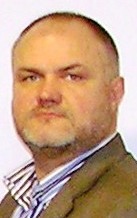 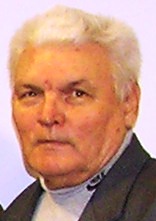          Miroslav   L u b e r d a                                                    Anton   Švajlenpredseda Olympijského klubu Košice           čestný predseda Olympijského klubu Košice                         podpredsedovia       OK  Košice                     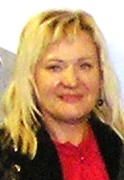 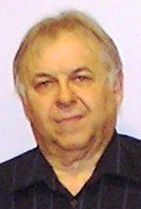 Tatiana  Švecová                                                                                           Jozef  Kačica                                           členovia  Olympijského klubu Košice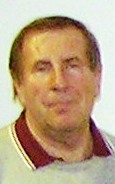 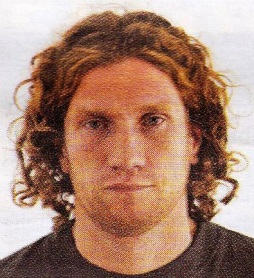 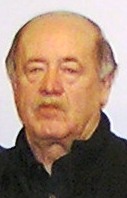 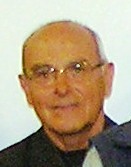  Tomáš Čech             Karol Bačo                     Fr. Králka                         B. Magyar                  Dozorná rada Olympijského klubu Košice 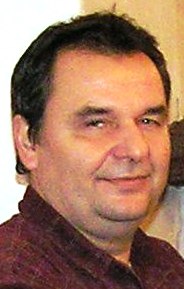 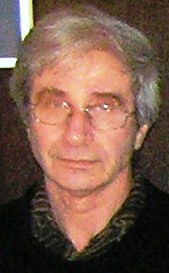 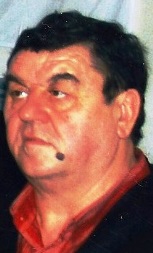                       Marián Kéda                    J. Boroš                         Š. Čabala                        predseda                                             členovia